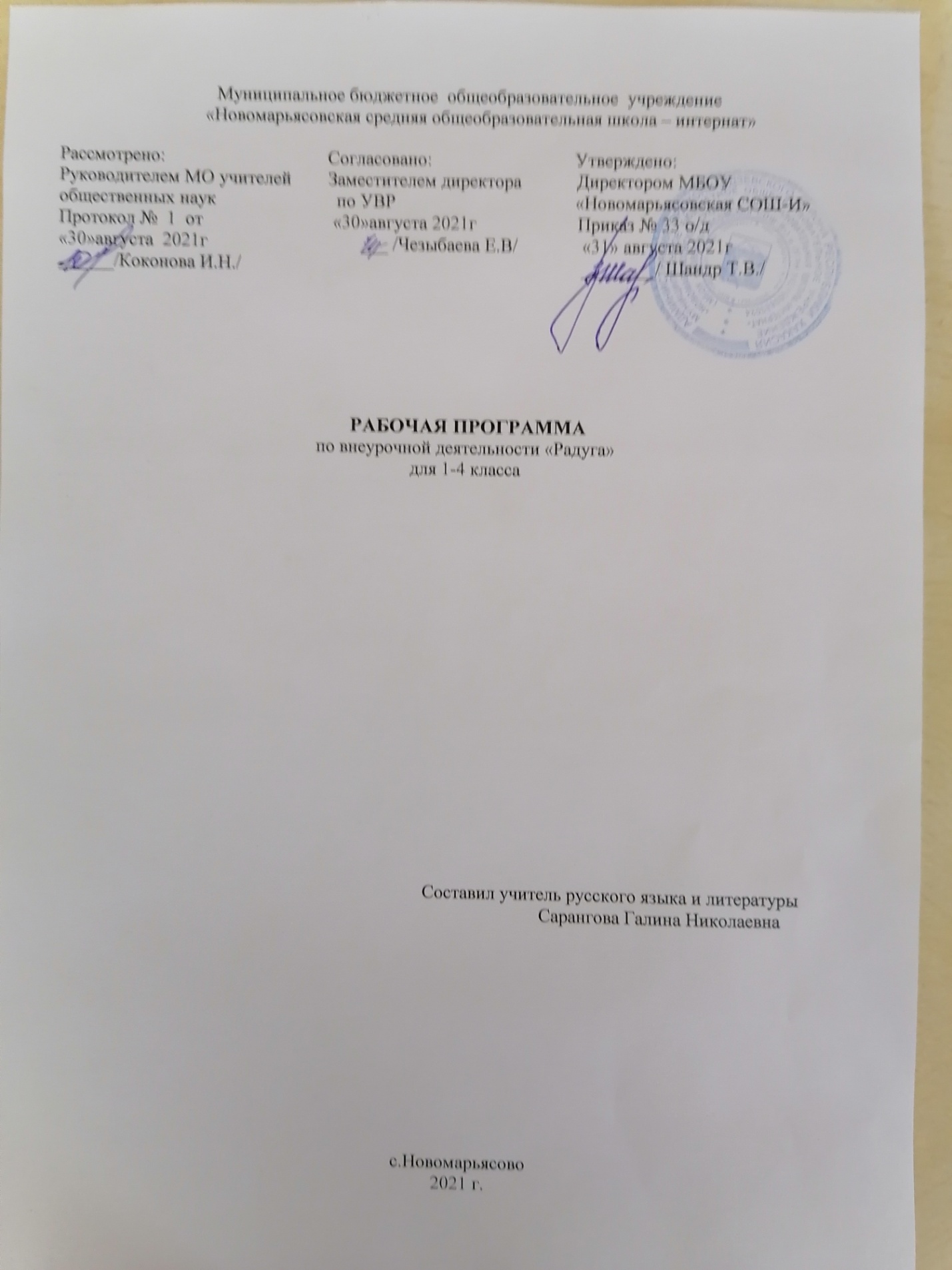    1.  Пояснительная записка.Рабочая программа по внеурочной деятельности  «Радуга»  составлена на основе :  -Закона Российской Федерации « Об образовании»;  - Федерального государственного образовательного стандарта основного общего образования по организации внеурочной деятельности в образовательных учреждениях, реализующих общеобразовательные программы начального общего образования; -программы МБОУ «Новомарьясовская  СОШ-И» на 2021-2022 учебный год;       Программа ориентирована на личность ребёнка: расширяет лингвистический кругозор детей, ребёнок получает сведения о родной республике и её жителях. Он узнаёт, что хакасские слова произносятся иначе, чем слова русского языка. Ребёнок учится наблюдать и сравнивать речевые явления русского и хакасского языка, понимает, что одна и та же мысль в разных языках выражается разными способами.     Основной и главной формой внеурочного часа является игра. Игра является и формой организации, и методом проведения занятий, на которых дети накапливают определенный запас хакасской лексики, заучивают стихи, песенки, считалки. На занятиях используются как традиционные хакасские игры, так и русские игры, знакомые уже детям по содержанию. Любимым занятием младших школьников являются раскрашивание, рисование, вырезание фигур из бумаги, конструирование, пение и танцы, и это учитывается в системе занятий.Курс рассчитан на 1 год (68 часов, 2 часа в неделю).Изучение  младшими школьниками хакасского языка соответствует таким основным направлениям его деятельности, как формирование и развитие коммуникативных навыков, помогает реализации принципа развивающего обучения, что способствует разностороннему развитию личности ребенка.В программе используются разнообразные формы работы:1. Речевые и фонетические разминки.2. Стихотворные примеры, рифмовки.3. Игры, ролевые игры, инсценировки.4. Рисование .Цель курса – создание условий для развития иноязычной коммуникативной компетентности в совокупности ее составляющих (речевой, языковой, учебно-познавательной, социокультурной компетенций) через воспитание понимания школьниками важности изучения хакасского языка и потребности пользоваться им как средством общения, познания, привитие интереса к хакасскому языку, повышение мотивации изучения хакасского языка.Задачи заключаются в том, чтобы обеспечить:расширение кругозора детей (познакомить с хакасскими праздниками, традициями, тюркскими словами, вошедшими в русский язык);формирование знаний о Хакасии: географии, культуре, жизни хакасов и т.д.;знакомство школьников с хакасским детским фольклором и доступными образцами художественной литературы Хакасии;создание условий для ранней коммуникативно-психологической адаптации младших школьников к новому языковому миру и преодоления в дальнейшем психологических барьеров в использовании хакасского языка как средства общения;формирование элементарной коммуникативной компетентности (речевой, языковой, социокультурной, учебно-познавательной); способности и готовности к общению на хакасском языке;развитие личности ребенка, его речевых способностей, внимания, памяти и воображения.Для придания коммуникативной направленности процессу обучения надо стремиться поддерживать высокую активность каждого ребенка, которая достигается за счет оценки коммуникативных умений и знаний детей. Но при этом оцениваются, прежде всего, их успехи, а не их недостатки. Оценка достижений обучающихся проводится с помощью выполнения заданий, предлагаемых на занятиях. Нужно стараться поддерживать в детях чувство успеха. Даже самая маленькая победа должна быть замечена и оценена. Курс завершается смотром знаний (творческого проекта «Хакасский язык в картинках», конкурсов рисунков и чтецов) в честь окончания учебного года, на котором дети продемонстрируют свои знания, полученные в процессе занятий.2.Планируемые результаты:личностные результаты (готовность и способность к саморазвитию, сформированность мотивации к познанию, ценностные установки обучающихся, социальные компетенции, личностные качества);метапредметные  результаты (освоение учащимися универсальных учебных действий и умения учиться);УУД: 1) личностные – обеспечивают ценностно-смысловую ориентацию учащихся;2) регулятивные – обеспечивают организацию учащимся своей учебной деятельности;3) познавательные – включают общеучебные, логические действия, действия  постановки и решения проблем;4) коммуникативные – обеспечивают социальную компетентность, умение участвовать в коллективном обсуждении проблем, строить продуктивное взаимодействие и сотрудничество со сверстниками и взрослыми. предметные результаты (усвоение знаний, умений, навыков по хакасскому языку). В результате освоения программы обучающийся будет иметь представление о:географическом положении Хакасии и ее истории;о достопримечательностях Хакасии;праздниках, отмечаемых в России и Хакасии;жизни хакасов: быте, народе;культуре Хакасии: литературе, народном творчестве, музыке, юморе, мультипликации.знать:названия цветов;названия диких и домашних животных;названия овощей, фруктов, продуктов;названия игрушек;названия членов семьи по линии матери и отца;названия одежды;названия частей тела;названия школьных принадлежностей;названия праздников;названия сказок;уметь:строить устные и письменные высказывания;читать и переводить небольшие тексты;владеть:изучаемой лексикой;изучаемой грамматикой.Способом определения результативности работы по программе будет проявление активности детей, выражение положительных эмоций, желание общаться на хакасском языке в повседневной жизни, продолжать изучать хакасский язык, узнавать новое о жизни Хакасии, читать литературу, улучшать свои знания.Воспитательные результаты внеурочной деятельности:Первый уровень результатов – приобретение социальных знаний о ситуации межличностного взаимоотношения, освоение способов поведения в различных ситуациях.Второй уровень результатов – получение школьниками опыта переживания и позитивного отношения к базовым ценностям общества (человек, семья, родина, природа, мир, знания, труд, культура).Третий уровень результатов – получение школьниками опыта самостоятельного общественного действия (умение представить зрителям собственные проекты, спектакли, постановки), в том числе и в открытой общественной среде.Качества личности, которые могут быть развиты у обучающихся в результате занятий:толерантность, дружелюбное отношение к представителям разных национальностей;познавательная, творческая, общественная активность;самостоятельность (в т.ч. в принятии решений);умение работать в сотрудничестве с другими, отвечать за свои решения;коммуникабельность;уважение к себе и другим;личная и взаимная ответственность;готовность действия в нестандартных ситуациях;                                             3. СодержаниеЯ и моя семья.(4ч.)Простейшие сведения о себе (имя, возраст). Рассказ о своей семье, название членов семьи (по линии матери и отца).Бабушкины напевы.(2ч) Моя Родина (6 ч)Хакасия, символы Хакасии; национальная кухня; культура в одежде, хакасский календарь,районы республики, моя деревня.Цвета (4 ч)Знакомство с названиями цветов.Создание радуги из цветной бумаги.Хакасские узоры.(2ч).Времена года (4ч)Знакомство с названиями времен года, описание погоды. Моё любимое время годаРастения (4ч)Знакомство с названиями деревьев, цветов, ягод. Береза – символ Хакасии и России. Игрушки (3ч)Названия игрушек. Обучающиеся рассказывают, какие у них есть игрушки, в каком количестве; учатся описывать их при помощи прилагательных (в том числе цвет).Животные дикие и домашние.Животные зоопарка (2ч)Названия диких и  животных. Животные зоопарка.Домашние животные.(2ч) Обучающиеся рассказывают, какие у них есть домашние животные, в каком количестве; у описывают их при помощи прилагательных (в том числе цвет).Мир игр, песен и стихов (3 ч)Хакасские игры, стихи и песенки на хакасском языкеСказки (3 ч)Знакомство с хакасскими сказками: «Цыпленок и утёнок», «Сказка хитрой лисе», «У лукоморья дуб зелёный» (на хакасском языке).Просмотр диска(мультфильм)Хакасские писатели,поэты.(3ч)Газета Хакасии.(2ч)Артисты  Хакасии(2ч).Просмотр спектакля.Мы любим праздники (4 ч)Знакомство с хакасскими национальными праздниками (Чир-Ине, Чыл Пазы, Тун Пайрам, Ӱртÿн той), обычаи и традиции празднования.Национальная одежда хакасов.(2ч)Национальные угощения.(2ч)Национальные инструменты.(2ч)Школа (3ч)Школа. Школьные принадлежности.Предметы.Мои увлечения.(3ч)Конкурсы и проекты(3 ч)Конкурс рисунков и стихов на хакасском языке, презентации творческих проектов. Резерв (3ч)                         4.   Календарно -тематическое планирование.Учебно-методическое обеспечение:-программа курса «Культура,литература и история родного края» Балгазина А.Н.,Абакан 2006г.-Жанры хакасского фольклора: героические сказания,народные сказки,горловое пение,тахпахи.Диск.Абакан.Хакасское книжное издательство,2013год.-Хакасия.Тайны древней земли DVD.Абакан,2007г.-Сборник хакасские игры.Сост.:О.Кышпанакова:Абакан,2006г.Материально-техническое обеспечение:-ДVД-диски.№ п/пТемаДата планДата факт1Знакомство. Я и моя семья.2.092Я и моя семья.6.093Я и моя семья.9.094Я и моя семья.13.095Бабушкины напевы.16.096Бабушкины напевы.20.097Моя Родина.23.098Моя Родина.27.099Моя Родина.30.0910Моя Родина.4.1011Моя Родина.7.1012Моя Родина.11.1013Цвета.14.1014Цвета.18.1015Цвета.21.10`16Цвета.25.1017Хакасские узоры.28.1018Хакасские узоры.8.1119Времена года.11.1120Времена года.15.1121Времена года.18.1122Времена года.22.1123Растения.25.1124Растения.Природа Хакасии.29.1125Деревья.2.1226Береза-символ Хакасии и России.6.1227Игрушки.9.1228Игрушки.13.1229Игрушки.16.1230Животные дикие.20.1231Животные зоопарка.23.1232Домашние животные.10.0133Домашние животные.13.0134Мир игр,песен,стихов.17.0135Мир игр,песен,стихов20.0136Мир песен,игр,стихов.24.0137Сказки.27.0138Сказки.31.0139Сказки.3.0240Хакасские писатели,поэты.7.0241Хакасские писатели ,поэты.10.0242Хакасские писатели,поэты.14.0243Газета Хакасии.17.0244Газета Хакасии.21.0245Артисты Хакасии.24.0246Артисты Хакасии.28.0247Мы любим праздники.3.0348Мы любим праздники.7.0349Мы любим праздники.10.0350Мы любим праздники.14.0351Национальная одежда .17.0352Национальная одежда.21.0353Национальные угощения.24.0354Национальные угощения.4.0455Национальные инструменты.7.0456Национальные инструменты.11.0457Школа.14.0458Школа.18.0459Школа.21.0460Мои увлечения.25.0461Мои увлечения.28.0462Мои увлечения.5.0563Конкурсы и проекты.12.0564Конкурсы и проекты.16.0565Обобщение …19.0566Резерв.23.0567Резерв26.0568Резерв30.05